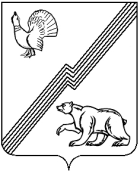 АДМИНИСТРАЦИЯ ГОРОДА ЮГОРСКАХанты-Мансийского автономного округа - ЮгрыПОСТАНОВЛЕНИЕот 30 декабря 2021 года							      № 2570-пО внесении изменения в постановление администрации города Югорска от 10.08.2021№ 1460-п «Об утверждении Положения об оплате труда работников муниципальныхучреждений лесного хозяйства города ЮгорскаВ соответствии со статьей 144, 145 Трудового кодекса Российской Федерации:1. Внести в пункт 1.1 таблицы 3 приложения к постановлению администрации города Югорска от 10.08.2021 № 1460-п «Об утверждении Положения об оплате труда работников муниципальных учреждений лесного хозяйства города Югорска» изменение, дополнив после слова «(вахтер)» словами «, рабочий по уходу за животными».2. Опубликовать постановление в  официальном печатном издании города Югорска и разместить на официальном сайте органов местного самоуправления города Югорска.3. Настоящее постановление вступает в силу после его официального опубликования.4. Контроль за выполнением постановления возложить на первого заместителя главы города – директора департамента муниципальной собственности и градостроительства администрации города Югорска         С.Д. Голина.Глава города Югорска                                                                 А.В. Бородкин